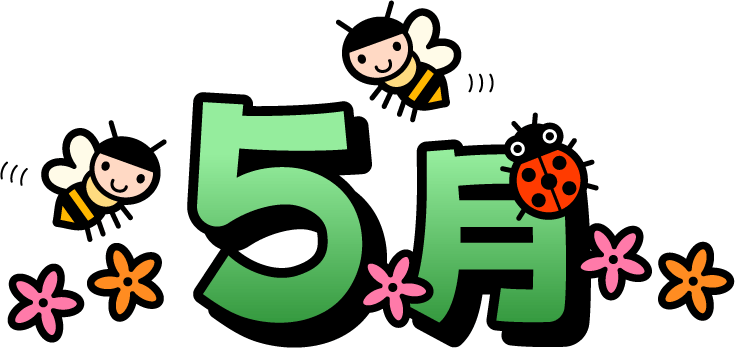 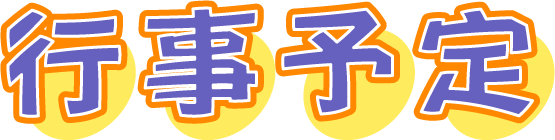 ６月の予定   1日(水)プール掃除　　　3日(金)3年校外学習　　　７日(火)４年やまのこ学習　　　9日（木）学習参観・学校保健委員会・救急救命法講習　　10日（金）6年3校交流学習　　　13日（月）プール開き　　　24日（金）4年校外学習　　　28日（火）5年3校交流学習月火水木金土日123憲法記念日4みどりの日5こどもの日6783憲法記念日4みどりの日5こどもの日ほうかほうかさん読み聞かせ育友会役員総会781･2･3年　14:404･5･6年　15:301･2年　　　15:003･4･5･6年　15:509101112131415個別懇談会個別懇談会個別懇談会愛鳥のつどい・児童総会②歯科検診1415集団下校　13:30集団下校　13:30集団下校　14:501･2年　　　15:003･4･5･6年　15:501･2年　　　15:003･4･5･6年　15:5016171819202122育友会危険箇所点検9:00～クラブ活動子どもと語る週間内科検診避難訓練カワセミ教室校内人権の日ほんバス2122育友会危険箇所点検9:00～1･2･3年　14:404･5･6年　15:301･3年　　　15:002･4･5･6年　15:50集団下校　15:001･2年　　　15:003･4･5･6年　15:501･2年　　　15:003･4･5･6年　15:5023242526272829育友会危険箇所点検予備日委員会活動家庭学習チャレンジ期間新体力テスト272829育友会危険箇所点検予備日1･2･3年　14:404･5･6年　15:301･3年　　　15:002･4･5･6年　15:50集団下校　15:001･2年　　　15:003･4･5･6年　15:501･2年　　　15:003･4･5･6年　15:5030316/16/26/3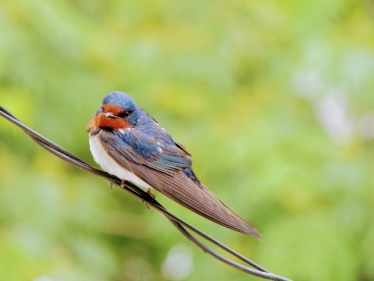 生活習慣振り返り週間6/31･2･3年　14:404･5･6年　15:301･3年　　　15:002･4･5･6年　15:50